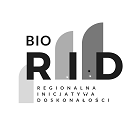 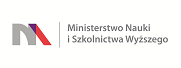 
UNIWERSYTET KAZIMIERZA WIELKIEGO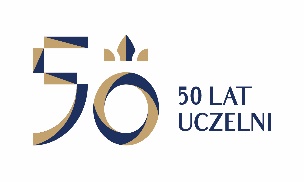 W BYDGOSZCZYul. Chodkiewicza 30, 85 – 064 Bydgoszcz, tel. 052 341 91 00 fax. 052 360 82 06NIP 5542647568 REGON 340057695www.ukw.edu.plUKW/DZP-281-D-45/2019	Bydgoszcz, 12.07.2019r.Do wszystkich WykonawcówDotyczy: postępowania o udzielenie zamówienia publicznego prowadzonego w trybie przetargu nieograniczonego na Dostawę fabrycznie nowej aparatury badawczej oraz dygestoriumZAWIADOMIENIE O  WYBORZE OFERTY NAJKORZYSTNIEJSZEJ w części nr  2,6,11,12,13 Zamawiający informuje, iż postępowanie zostało przeprowadzone z zastosowaniem procedury, o której mowa w art. 24aa ust. 1 ustawy Prawo zamówień publicznych.Zamawiający informuje, iż w postępowaniu o udzielenie zamówienia publicznego prowadzonym w trybie przetargu nieograniczonego, na podstawie art. 91 ust. 1 ustawy Prawo zamówień publicznych, dokonał wyboru najkorzystniejszej oferty, jaką jest:   Część nr 2 – oferta nr 6 VWR INTERNATIONAL SP. ZO.O., UL. LIMBOWA 5,80-175 GDAŃSK Uzasadnienie wyboru: Zamawiający wybrał ofertę najkorzystniejszą wg przyjętych kryteriów oceny ofert, określonych w Specyfikacji Istotnych Warunków Zamówienia. Oferta z ceną brutto: 11.980,50 PLN, z terminem dostawy:  42 dni kalendarzowych uzyskała ilość punktów, 100,00 (cena brutto – 60,00 pkt., termin dostawy – 40,00 pkt.).   Część nr 6 – oferta nr 9 OLYMPUS POLSKA SP. ZO.O.,UL. WYNALAZEK 1,02-677 WARSZAWA Uzasadnienie wyboru: Zamawiający wybrał ofertę najkorzystniejszą wg przyjętych kryteriów oceny ofert, określonych w Specyfikacji Istotnych Warunków Zamówienia. Oferta z ceną brutto: 199.955,09 PLN, z terminem dostawy:  56 dni kalendarzowych uzyskała ilość punktów, 100,00 (cena brutto – 60,00 pkt., termin dostawy – 40,00 pkt.).   Część nr 11 – oferta nr 6 VWR INTERNATIONAL SP. ZO.O., UL. LIMBOWA 5,80-175 GDAŃSK Uzasadnienie wyboru: Zamawiający wybrał ofertę najkorzystniejszą wg przyjętych kryteriów oceny ofert, określonych w Specyfikacji Istotnych Warunków Zamówienia. Oferta z ceną brutto: 16.740,00 PLN, z terminem dostawy:  5 dni kalendarzowych uzyskała ilość punktów, 100,00 (cena brutto – 60,00 pkt., termin dostawy – 40,00 pkt.).   Część nr 12 – oferta nr 4 ALAB SP. ZO.O.,UL. STĘPIŃSKA 22/30 LOKAL 222 ,00-739 WARSZAWA Uzasadnienie wyboru: Zamawiający wybrał ofertę najkorzystniejszą wg przyjętych kryteriów oceny ofert, określonych w Specyfikacji Istotnych Warunków Zamówienia. Oferta z ceną brutto: 46.710,48 PLN, z terminem dostawy:  28 dni kalendarzowych, szybkość reakcji serwisu 35/40 dni uzyskała ilość punktów, 90,00 (cena brutto – 60,00 pkt., termin dostawy – 30,00 pkt., szybkość reakcji serwisu- 0,00 ).   Część nr 13 – oferta nr 10 BIO-RAD POLSKA SP. ZO.O. UL. PRZYOKOPOWA 33,01-208 WARSZAWA Uzasadnienie wyboru: Zamawiający wybrał ofertę najkorzystniejszą wg przyjętych kryteriów oceny ofert, określonych w Specyfikacji Istotnych Warunków Zamówienia. Oferta z ceną brutto: 177.757,73 PLN, z terminem dostawy:  28 dni kalendarzowych, szybkość reakcji serwisu 7/14 dni uzyskała ilość punktów, 100,00 (cena brutto – 60,00 pkt., termin dostawy – 30,00 pkt., szybkość reakcji serwisu- 10,00).Zamawiający, zgodnie z zgodnie z art. 92 ust. 1 ustawy, informuje, iż w niniejszym postępowaniu  o udzielenie zamówienia publicznego prowadzonym w trybie przetargu nieograniczonego, uczestniczyli poniżej wymienieni Wykonawcy:Streszczenie oceny i porównania ofert zawierające punktację przyznaną ofertom w każdym z kryterium oceny ofert i łączną punktację:Informacja o terminie, po upływie którego umowa może zostać zawartaZamawiający informuje, iż zamierza zawrzeć umowę z Wykonawcą, którego oferta jest najkorzystniejsza zgodnie z art. 94 ustawy Prawo zamówień publicznych. Kanclerz UKWmgr Renata MalakNumer ofertyFirma (nazwa) lub nazwisko oraz adres Wykonawcy1CONBEST SP. ZO.O. FIRMA INŻYNIERSKO-HANDLOWA, 30-415 KRAKÓW, UL. WADOWICKA 122MPW MED.INSTRUMENTS SPÓŁDZIELNIA PRACY,UL. BOREMLOWSKA 46,04-347 WARSZAWA3FOSS POLSKA SP. Z O.O. UL. OSMAŃSKA 14,02-823 WARSZAWA4ALAB SP. ZO.O.,UL. STĘPIŃSKA 22/30 LOKAL 222 ,00-739 WARSZAWA5PRECOPTIC CO. WOJCIECHOWSKI SP. J. ,UL. ARKUSZOWA 60,01-934 WARSZAWA6VWR INTERNATIONAL SP. ZO.O., UL. LIMBOWA 5,80-175 GDAŃSK7METROHM POLSKA SP. ZO.O.,UL. CENTRALNA 27, 05-816 OPACZ-KOLONIA8EPPENDORF POLAND SP. Z O.O.  ,AL. JEROZOLIMSKIE 212,02-486 WARSZAWA9OLYMPUS POLSKA SP. ZO.O.,UL. WYNALAZEK 1,02-677 WARSZAWA10BIO-RAD POLSKA SP. ZO.O. UL. PRZYOKOPOWA 33,01-208 WARSZAWA11MERCK SP. ZO.O.,AL. JEROZOLIMSKIE 142 B ,02-305 WARSZAWANr częściNr ofertyIlość punktów w kryterium cenaIlość punktów w kryterium termin dostawy/ Szybkość reakcji serwisuRazem2660,0040,00100,006960,0040,00100,0011660,0040,00100,0011853,5816,6770,2512460,0030,00/10,00100,00131060,0030,00/0,0090,00